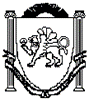 Республика КрымБелогорский районАдминистрация Зуйского сельского поселенияПОСТАНОВЛЕНИЕот 18 января	 2016 года								№   5/2Об утверждении формы и Порядка разработки среднесрочного финансового плана Зуйского сельского поселения Белогорского района Республики КрымВ соответствии со статьей 174 Бюджетного кодекса Российской Федерации и в целях повышения роли среднесрочного финансового планирования в Зуйском сельском поселении Белогорского района постановляю:1. Утвердить Порядок разработки среднесрочного финансового плана Зуйского сельского поселения Белогорского района Республики Крым (приложение № 1) .2. Утвердить форму среднесрочного финансового плана Зуйского сельского поселения Белогорского района Республики Крым (приложение          № 2).4. Контроль за выполнением настоящего постановления оставляю за собой.5. Настоящее постановление вступает в силу со дня его подписания.Председатель Зуйского сельского совета- глава администрации Зуйского  сельского поселения						                   	А.А.Лахин	ПРИЛОЖЕНИЕ № 1УТВЕРЖДЕНпостановлением администрации Зуйского сельского поселения Белогорского района от 18 января 2016 г. № 5/2ПОРЯДОКразработки среднесрочного финансового планаЗуйского сельского поселения Белогорского района Республики КрымI. Основные положения1. Среднесрочный финансовый план Зуйского сельского поселения Белогорского района Республики Крым (далее - план) разрабатывается в соответствии с Бюджетным кодексом Российской Федерации, бюджетной политикой, определенной в Бюджетном послании Президента Российской Федерации Федеральному Собранию Российской Федерации о бюджетной политике.2. План разрабатывается на очередной финансовый год и плановый период.3. Под субъектами бюджетного планирования в настоящем Порядке разработки среднесрочного финансового плана Зуйского сельского поселения Белогорского района (далее - Порядок) понимаются органы местного самоуправления и получатели средств местного бюджета.II. Основные принципы разработки плана4. Формирование плана осуществляется в соответствии с:а) прогнозом социально-экономического развития Зуйского сельского поселения Белогорского района на три года;б) основными направлениями налоговой и бюджетной политики на очередной финансовый год.5. При формировании плана:5.1. Администрация Зуйского сельского поселения Белогорского района (далее по тексту – администрация) разрабатывает:а) прогноз социально-экономического развития Зуйского сельского поселения Белогорского района на три года;б) проект перечня муниципальных целевых программ, принимаемых к разработке в очередном финансовом году.в) разрабатывает основные направления налоговой и бюджетной политики на очередной финансовый год;г) организует разработку и формирует проект плана.5.2. Субъекты бюджетного планирования:а) разрабатывают проекты бюджетных смет, действующих и принимаемых расходных обязательств на очередной финансовый год и плановый период с учетом его выполнения в отчетном и текущем году;б) разрабатывают проекты муниципальных целевых программ;в) вносят предложения по корректировке действующих муниципальных целевых программ.III. Порядок разработки плана6. План разрабатывается одновременно с подготовкой проекта решения Совета Зуйского сельского поселения Белогорского района (далее по тексту – Совет) о бюджете Зуйского сельского поселения Белогорского района (далее по тексту – бюджет поселения) на очередной финансовый год.7. План разрабатывается в 2 этапа.7.1. На первом этапе:а) администрация разрабатывает прогноз социально-экономического развития Зуйского сельского поселения Белогорского района на три года.Содержание прогноза социально-экономического развития Зуйского сельского поселения Белогорского района формируется в соответствии с действующим законодательством.Прогноз социально-экономического развития Зуйского сельского поселения Белогорского района доводится до главы Зуйского сельского поселения Белогорского района (далее по тексту – глава поселения);  б) специалист администрации в соответствии с прогнозом социально-экономического развития Зуйского сельского поселения Белогорского района разрабатывает основные направления налоговой и бюджетной политики на очередной финансовый год. В соответствии с основными направлениями налоговой и бюджетной политики на очередной финансовый год и действующим бюджетным и налоговым законодательством Российской Федерации определяет основные параметры доходной части бюджета поселения на очередной финансовый год.Исходя из прогнозной оценки доходной части поселения определяется общий объем бюджетных ассигнований действующих расходных обязательств и предельный объем финансовых ресурсов для формирования бюджета принимаемых обязательств. Общий объем бюджетных ассигнований действующих расходных обязательств распределяется между субъектами бюджетного планирования. Предельные объемы бюджетных ассигнований по разделам, подразделам, целевым статьям и видам расходов бюджета в ведомственной структуре расходов бюджета поселения направляются субъектам бюджетного планирования.7.2. На втором этапе:а) субъекты бюджетного планирования разрабатывают и представляют в администрацию:- проекты бюджетных смет на очередной финансовый год;- заявки на разработку муниципальных целевых программ, реализация которых предлагается в очередном финансовом году.Планирование бюджетных ассигнований субъектами бюджетного планирования осуществляется раздельно по бюджетным ассигнованиям на исполнение действующих и принимаемых обязательств.Под бюджетными ассигнованиями на исполнение действующих расходных обязательств понимаются ассигнования, состав и объем которых обусловлены законами, нормативными правовыми актами Зуйского сельского поселения Белогорского района,  договорами и соглашениями, не предлагаемыми (не планируемыми) к изменению в текущем финансовом году или в плановом периоде, к признанию утратившими силу либо к изменению с увеличением объема бюджетных ассигнований, предусмотренного на исполнение соответствующих обязательств в текущем финансовом году, включая договоры и соглашения, заключенные получателями бюджетных средств во исполнение указанных законов и нормативных правовых актов.Сокращение общего объема бюджетных ассигнований действующих обязательств по сравнению с объемом, ранее утвержденным в составе среднесрочного финансового плана, допускается только в случае изменения либо признания утратившими силу законов, нормативных правовых актов, договоров и соглашений, которыми обусловлены бюджетные ассигнования на исполнение действующих обязательств.Под бюджетными ассигнованиями на исполнение принимаемых обязательств понимаются ассигнования, состав и объем которых обусловлены законами, нормативными правовыми актами, договорами и соглашениями, предлагаемыми к принятию или изменению в текущем финансовом году, в очередном финансовом году или в плановом периоде, к принятию либо к изменению с увеличением объема бюджетных ассигнований, предусмотренного на исполнение соответствующих обязательств в текущем финансовом году, включая договоры и соглашения, подлежащие заключению получателями бюджетных средств во исполнение указанных законов и нормативных правовых актов муниципального района.Бюджетные ассигнования принимаемых обязательств определяются при условии, что бюджетные ассигнования действующих расходных обязательств полностью обеспечены доходной базой на очередной финансовый год. Предельный объем бюджетных ассигнований принимаемых обязательств распределяется между субъектами бюджетного планирования;б) специалист администрации на основе представленных субъектами бюджетного планирования материалов, а также перечня муниципальных целевых программ, формирует проект плана.Разработка плана на очередной финансовый год осуществляется посредством корректировки основных параметров этого плана на плановый период и разработки основных параметров на новый год планового периода исходя из нового прогноза социально-экономического развития Зуйского сельского поселения Белогорского района с учетом изменений объема и структуры доходов бюджета поселения и расходных обязательств в текущем финансовом году, в очередном финансовом году.К плану составляется пояснительная записка с обоснованием параметров среднесрочного финансового плана, в том числе их сопоставление с ранее одобренными параметрами с указанием причин планируемых изменений.Сформированный администрации план с пояснительной запиской вносится на утверждение главе поселения.Утвержденный план направляется одновременно с проектом бюджета поселения на очередной финансовый год в Совет.Председатель Зуйского сельского совета- глава администрации Зуйского  сельского поселения						                    	А.А.Лахин	ПРИЛОЖЕНИЕ № 2к постановлению администрации Зуйского сельского поселения Белогорского районаот 18 января 2016 г. № 5/2ФОРМАсреднесрочного финансового плана Зуйского сельского поселения Белогорского районаРаспределение бюджетных ассигнований по главному распорядителю бюджетных средств по разделам, подразделам, целевым статьям и видам расходов классификации расходов бюджета Зуйского сельского поселения Белогорского района на __________ годы(рублей)Председатель Зуйского сельского совета- глава администрации Зуйского сельского поселения						                   	А.А.Лахин	№ п/пПараметрыОчередной финансовый годПлановый периодПлановый период№ п/пПараметрыОчередной финансовый год1 - й год2 - й год123451.Бюджет Зуйского сельского поселения Белогорского района1.1.Прогнозируемый объем доходов1.2.Прогнозируемый объем расходов1.3.Дефицит (+), профицит (-)1.4.Верхний предел муниципального внутреннего долга по состоянию на 01 января года, следующего за отчетным финансовым годом (очередным финансовым годом и каждым годом планового периода)№ п/пНаименование показателяВедРЗПРЦСРВРОчередной финансовый годПлановый периодПлановый период№ п/пНаименование показателяВедРЗПРЦСРВРОчередной финансовый годПервый годВторой год12345678910